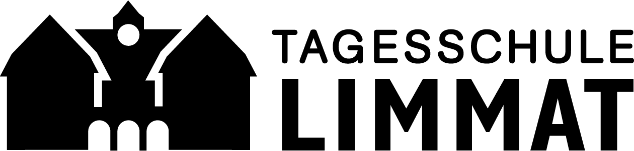 Hinweis: 	1 - laktose		2 - glutenMENÜPLANMENÜPLANMontag 28.10.2019Salat, Rohkost & FrüchteFleisch: Adrio3 mit Kartoffelstock1 & grüne BohnenVegi: Cornatur Schnitzel2 Dienstag29.10.2019Salat, Rohkost & FrüchteVegi: Ravioli mit Käsefüllung1,2 mit Cinque Pi1 & ZuchettiMittwoch30.10.2019Salat, Rohkost & FrüchteFleisch: Pizza Prosciutto & Salame1,2 Vegi: Pizza Vegetaria1,2Dessert: Tiramisu mit Beeren1,2Donnerstag31.10.2019Salat, Rohkost & FrüchteFisch: Fischstäbli2 mit Salzkartoffeln1, Tatar-Dip1 & Rahmspinat1Vegi: Gemüsestäbli2Freitag01.11.2019Salat, Rohkost & FrüchteFleisch: Poulet-Thaicurry mit Reis & Kefen1Vegi: Tofu-ThaicurryDessert: Karamell-Waffeln